Upper Otira RiverArthurs PassHeard accounts that DOC staff used to run a few trips through the short gorge of the Upper Otira River. 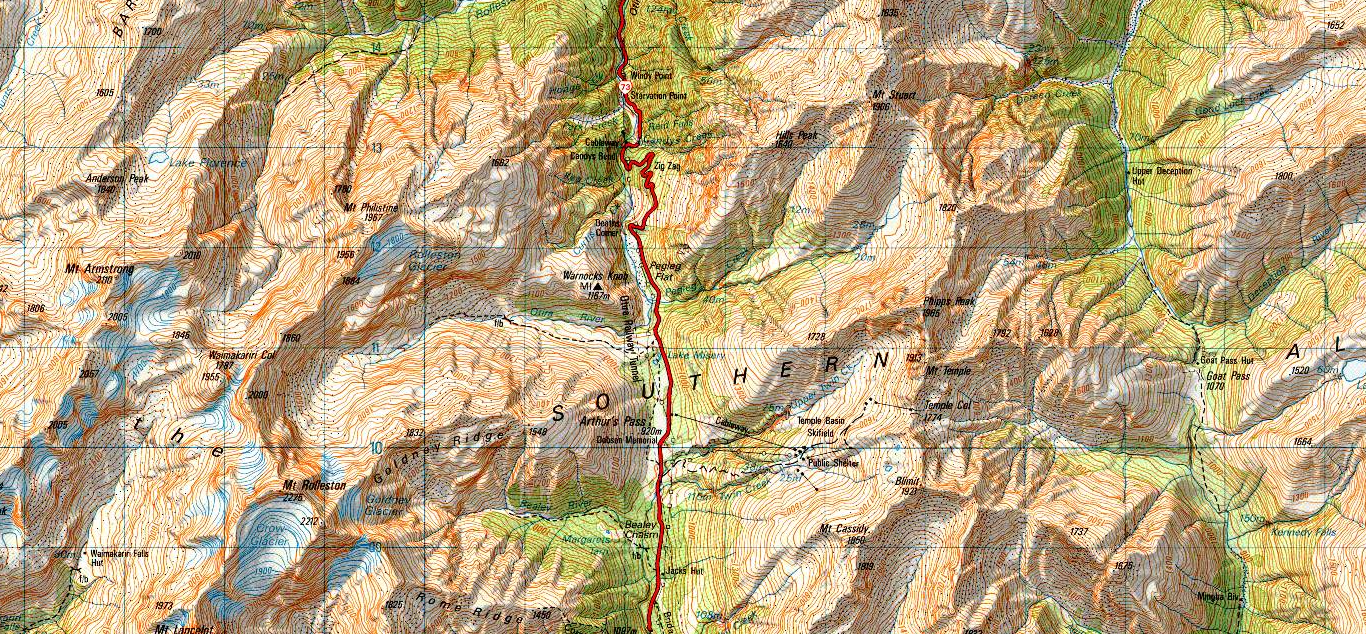 Walk up the Otira Valley track for half an hour or so, the drop into the river. Probably get out by Pegleg Flat. Appears that much of the gorge can be seen from the State Highway. Looks like some pools, jumps and floats. Doesn’t seem very long, but could be a good ‘short/fun’ trip.